Methode World-CaféMethode v. a. geeignet um Gespräch in Gang zu bringen und „Gesamtgruppenintelligenz“ zu nutzen (Einsatz im Unterricht: Diskussion Reproduktionsbiologie, Gentechnik, Drogen, Essstörungen, angewandte Ökologie …)Gruppentische mit „Gastgeber“ und Gästewechsel ( 4 – 5 Personen)Gruppen bei jeder Runde neu gemischt (nicht Gruppe komplett von Tisch zu Tisch)Gastgeber (wechselnde Besetzung): Information der neuen Gäste über Gesprächsrunden zuvorGesprächsthema durch Initialfrage vorgegebenTischtuch-Protokoll (s. Etikette), z.B. Flipchart-Blätter o. grösserGesprächsrunden-Dauer: 5 – 15 MinutenGesprächsrunden-Zahl: mind. 3 (max.: x Wechsel, x = Anzahl Tische – 1)evtl. Rückkehr zu „Heimattisch“ in letzter RundeAbschluss-Präsentation: kurze mündliche Zusammenfassung der Hauptstatements (Tischtuch-Protokoll) durch letzte Gruppe oder HeimatgruppeAushang der Tischtuchprotokolle (Begutachtungszeit)Material:Initialfragen oder Initialaussagen-KärtchenFlipchart-PapierModerationskoffer mit Stiften  …  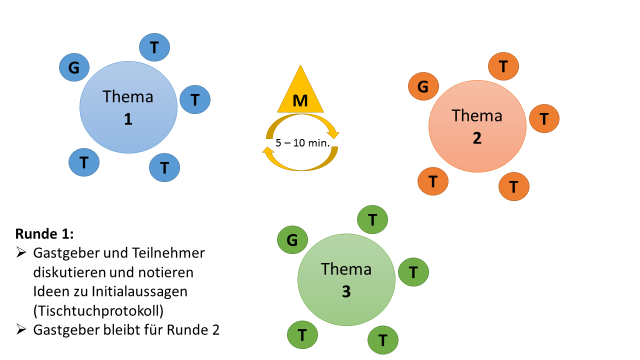 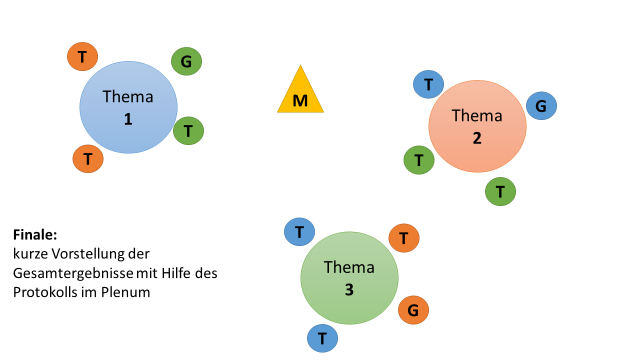 Grafiken: Thomas Armbruster, ZPG BNT II 2017